                              .2022 год – 350 лет со дня рождения ПЕТРА I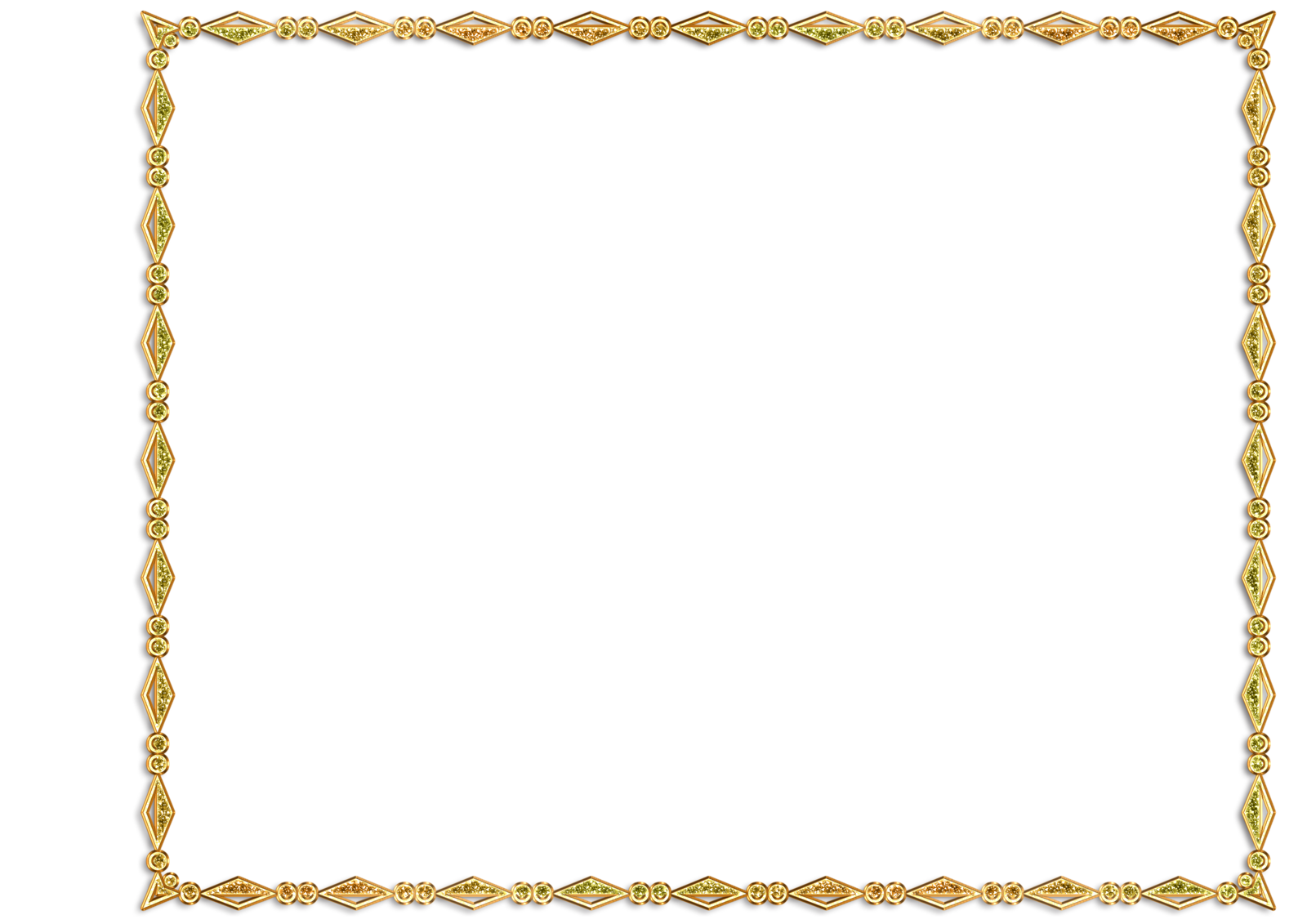 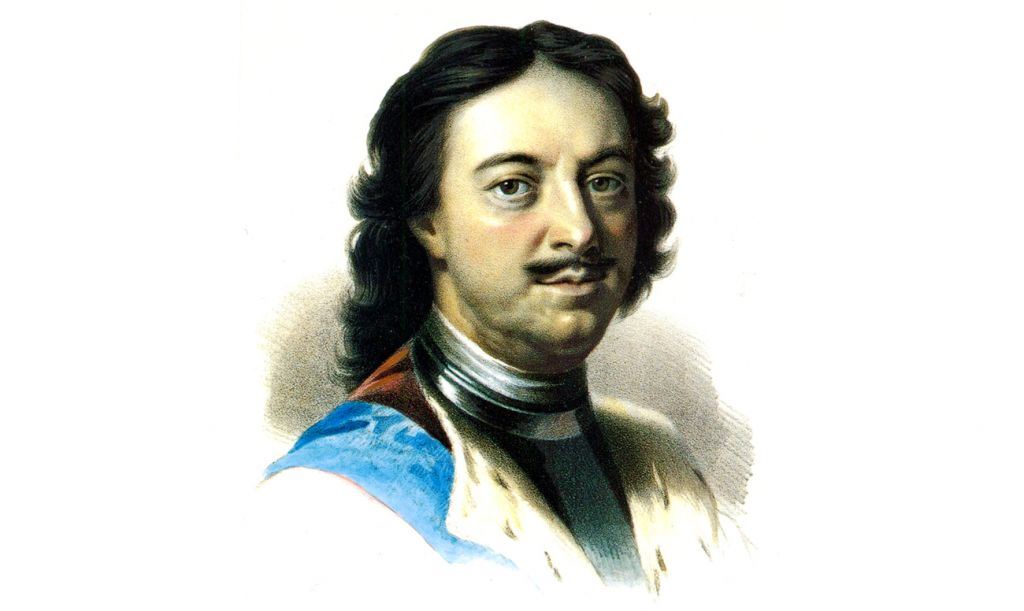 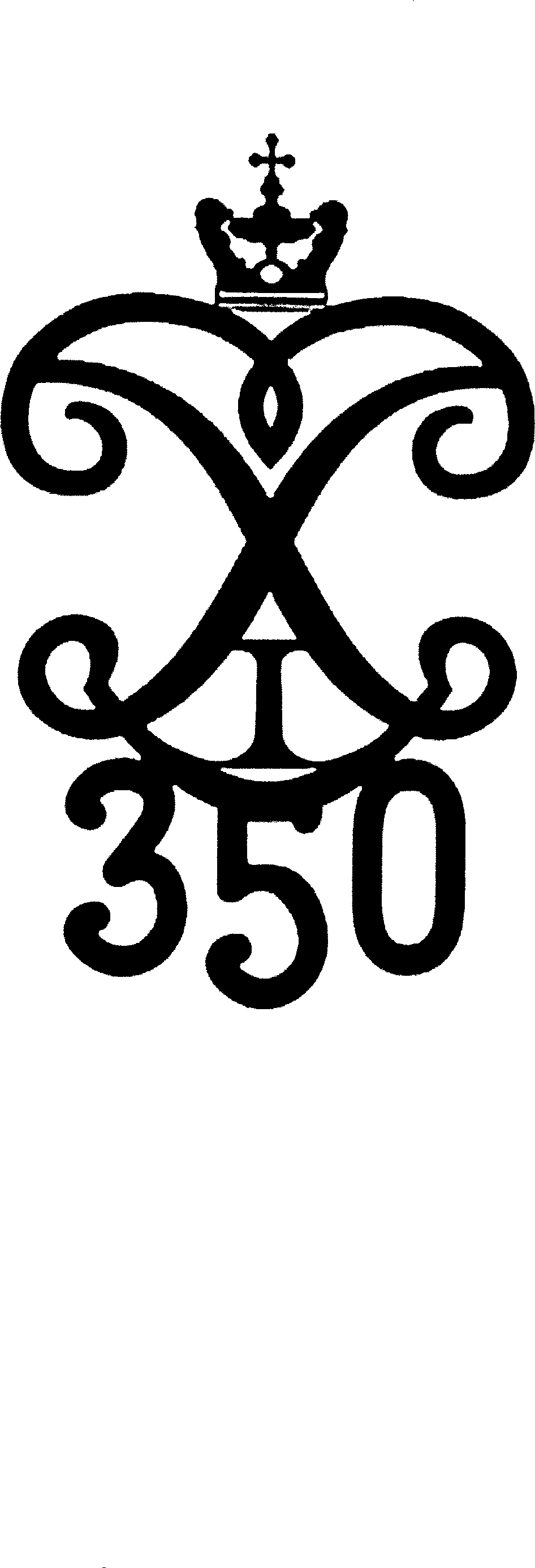 То академик, то геройТо мореплаватель, то плотник
Он всеобъемлющей душойНа троне вечный был работник.А.С.Пушкин